				   CANONCHET CLIFFS II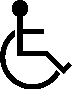 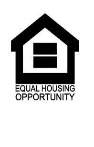 EQUAL HOUSING OPPORTUNITY			       805 MAIN STREETHOPE VALLEY, RI 02832(401) 539-2223Canonchet Cliffs is a NON-SMOKING FacilityCanonchet Cliffs has adopted the elderly preference effective 07/01/11Rental ApplicationPage 3 of 4Page 4 of 4Date:Date:Applicant Phone#:Applicant Phone#:Applicant Phone#:Applicant Phone#:Applicant Name:Applicant Name:Applicant Name:Applicant Name:Street Address:Street Address:Street Address:Street Address:Apt/Fl:Apt/Fl:Apt/Fl:City:City:City:City:State:State:State:Zip:Zip:Zip:Mailing Address (if different than above):Mailing Address (if different than above):Mailing Address (if different than above):Mailing Address (if different than above):Mailing Address (if different than above):Mailing Address (if different than above):Mailing Address (if different than above):Mailing Address (if different than above):Mailing Address (if different than above):Mailing Address (if different than above):Mailing Address (if different than above):Mailing Address (if different than above):Mailing Address (if different than above):Mailing Address (if different than above):Mailing Address (if different than above):Mailing Address (if different than above):Mailing Address (if different than above):Mailing Address (if different than above):Mailing Address (if different than above):Mailing Address (if different than above):Mailing Address (if different than above):Mailing Address (if different than above):Mailing Address (if different than above):Mailing Address (if different than above):Mailing Address (if different than above):Mailing Address (if different than above):Mailing Address (if different than above):Mailing Address (if different than above):Mailing Address (if different than above):Mailing Address (if different than above):Mailing Address (if different than above):Mailing Address (if different than above):Mailing Address (if different than above):Mailing Address (if different than above):Mailing Address (if different than above):Mailing Address (if different than above):Mailing Address (if different than above):Mailing Address (if different than above):Street Address:Street Address:Street Address:Street Address:Apt/Fl:Apt/Fl:Apt/Fl:City:City:City:City:State:State:State:Zip:Zip:Zip:Do you own a vehicle?Do you own a vehicle?Do you own a vehicle?Do you own a vehicle?Do you own a vehicle?Do you own a vehicle?YESYESYESNONOIf yes, is the vehicle registered to you?If yes, is the vehicle registered to you?If yes, is the vehicle registered to you?If yes, is the vehicle registered to you?If yes, is the vehicle registered to you?If yes, is the vehicle registered to you?If yes, is the vehicle registered to you?If yes, is the vehicle registered to you?If yes, is the vehicle registered to you?If yes, is the vehicle registered to you?YESYESYESNONOHow did you hear about us?How did you hear about us?How did you hear about us?How did you hear about us?How did you hear about us?How did you hear about us?How did you hear about us?How did you hear about us?Applying for:Applying for:Applying for:Applying for:Applying for:Applying for:Applying for:Applying for:Applying for:Applying for:Applying for:Applying for:1 BR1 BRStudioStudioStudioStudioStudioStudioStudioStudioStudioStudioStudioStudioStudioStudioStudioStudioStudioStudioStudioStudioStudioPerson displaced by public actionPerson displaced by public actionPerson displaced by public actionPerson displaced by public actionPerson displaced by public actionPerson displaced by public actionPerson displaced by public actionPerson displaced by public actionPerson displaced by public actionPerson displaced by public actionPerson displaced by public actionPerson displaced by public actionPerson displaced by public actionPerson displaced by public actionPerson displaced by public actionPerson displaced by public actionPerson displaced by public actionPerson displaced by public actionPerson displaced by public actionPerson displaced by public actionPerson displaced by public actionPerson displaced by public actionPerson displaced by public actionPerson displaced by public actionPerson displaced by public actionPerson displaced by public actionPerson displaced by public actionPerson displaced by public actionPerson displaced by public actionPerson displaced by public actionPerson displaced by public actionPerson displaced by public actionPerson displaced by public actionPerson displaced by private action beyond their controlPerson displaced by private action beyond their controlPerson displaced by private action beyond their controlPerson displaced by private action beyond their controlPerson displaced by private action beyond their controlPerson displaced by private action beyond their controlPerson displaced by private action beyond their controlPerson displaced by private action beyond their controlPerson displaced by private action beyond their controlPerson displaced by private action beyond their controlPerson displaced by private action beyond their controlPerson displaced by private action beyond their controlPerson displaced by private action beyond their controlPerson displaced by private action beyond their controlPerson displaced by private action beyond their controlPerson displaced by private action beyond their controlPerson displaced by private action beyond their controlPerson displaced by private action beyond their controlPerson displaced by private action beyond their controlPerson displaced by private action beyond their controlPerson displaced by private action beyond their controlPerson displaced by private action beyond their controlPerson displaced by private action beyond their controlPerson displaced by private action beyond their controlPerson displaced by private action beyond their controlPerson displaced by private action beyond their controlPerson displaced by private action beyond their controlPerson displaced by private action beyond their controlPerson displaced by private action beyond their controlPerson displaced by private action beyond their controlPerson displaced by private action beyond their controlPerson displaced by private action beyond their controlPerson displaced by private action beyond their controlPerson handicappedPerson handicappedPerson handicappedPerson handicappedPerson handicappedPerson handicappedPerson handicappedPerson handicappedPerson handicappedPerson handicappedPerson handicappedPerson handicappedPerson handicappedPerson handicappedPerson handicappedPerson handicappedPerson handicappedPerson handicappedPerson handicappedPerson handicappedPerson handicappedPerson handicappedPerson handicappedPerson handicappedPerson handicappedPerson handicappedPerson handicappedPerson handicappedPerson handicappedPerson handicappedPerson handicappedPerson handicappedPerson handicappedPerson living in sub-standard housingPerson living in sub-standard housingPerson living in sub-standard housingPerson living in sub-standard housingPerson living in sub-standard housingPerson living in sub-standard housingPerson living in sub-standard housingPerson living in sub-standard housingPerson living in sub-standard housingPerson living in sub-standard housingPerson living in sub-standard housingPerson living in sub-standard housingPerson living in sub-standard housingPerson living in sub-standard housingPerson living in sub-standard housingPerson living in sub-standard housingPerson living in sub-standard housingPerson living in sub-standard housingPerson living in sub-standard housingPerson living in sub-standard housingPerson living in sub-standard housingPerson living in sub-standard housingPerson living in sub-standard housingPerson living in sub-standard housingPerson living in sub-standard housingPerson living in sub-standard housingPerson living in sub-standard housingPerson living in sub-standard housingPerson living in sub-standard housingPerson living in sub-standard housingPerson living in sub-standard housingPerson living in sub-standard housingPerson living in sub-standard housingPerson living in overcrowded conditionsPerson living in overcrowded conditionsPerson living in overcrowded conditionsPerson living in overcrowded conditionsPerson living in overcrowded conditionsPerson living in overcrowded conditionsPerson living in overcrowded conditionsPerson living in overcrowded conditionsPerson living in overcrowded conditionsPerson living in overcrowded conditionsPerson living in overcrowded conditionsPerson living in overcrowded conditionsPerson living in overcrowded conditionsPerson living in overcrowded conditionsPerson living in overcrowded conditionsPerson living in overcrowded conditionsPerson living in overcrowded conditionsPerson living in overcrowded conditionsPerson living in overcrowded conditionsPerson living in overcrowded conditionsPerson living in overcrowded conditionsPerson living in overcrowded conditionsPerson living in overcrowded conditionsPerson living in overcrowded conditionsPerson living in overcrowded conditionsPerson living in overcrowded conditionsPerson living in overcrowded conditionsPerson living in overcrowded conditionsPerson living in overcrowded conditionsPerson living in overcrowded conditionsPerson living in overcrowded conditionsPerson living in overcrowded conditionsPerson living in overcrowded conditionsPerson paying rent greatly in excess of their meansPerson paying rent greatly in excess of their meansPerson paying rent greatly in excess of their meansPerson paying rent greatly in excess of their meansPerson paying rent greatly in excess of their meansPerson paying rent greatly in excess of their meansPerson paying rent greatly in excess of their meansPerson paying rent greatly in excess of their meansPerson paying rent greatly in excess of their meansPerson paying rent greatly in excess of their meansPerson paying rent greatly in excess of their meansPerson paying rent greatly in excess of their meansPerson paying rent greatly in excess of their meansPerson paying rent greatly in excess of their meansPerson paying rent greatly in excess of their meansPerson paying rent greatly in excess of their meansPerson paying rent greatly in excess of their meansPerson paying rent greatly in excess of their meansPerson paying rent greatly in excess of their meansPerson paying rent greatly in excess of their meansPerson paying rent greatly in excess of their meansPerson paying rent greatly in excess of their meansPerson paying rent greatly in excess of their meansPerson paying rent greatly in excess of their meansPerson paying rent greatly in excess of their meansPerson paying rent greatly in excess of their meansPerson paying rent greatly in excess of their meansPerson paying rent greatly in excess of their meansPerson paying rent greatly in excess of their meansPerson paying rent greatly in excess of their meansPerson paying rent greatly in excess of their meansPerson paying rent greatly in excess of their meansPerson paying rent greatly in excess of their meansPerson permanently disabledPerson permanently disabledPerson permanently disabledPerson permanently disabledPerson permanently disabledPerson permanently disabledPerson permanently disabledPerson permanently disabledPerson permanently disabledPerson permanently disabledPerson permanently disabledPerson permanently disabledPerson permanently disabledPerson permanently disabledPerson permanently disabledPerson permanently disabledPerson permanently disabledPerson permanently disabledPerson permanently disabledPerson permanently disabledPerson permanently disabledPerson permanently disabledPerson permanently disabledPerson permanently disabledPerson permanently disabledPerson permanently disabledPerson permanently disabledPerson permanently disabledPerson permanently disabledPerson permanently disabledPerson permanently disabledPerson permanently disabledPerson permanently disabledAre you confined to a wheelchair?Are you confined to a wheelchair?Are you confined to a wheelchair?Are you confined to a wheelchair?Are you confined to a wheelchair?Are you confined to a wheelchair?Are you confined to a wheelchair?Are you confined to a wheelchair?Are you confined to a wheelchair?Are you confined to a wheelchair?Are you confined to a wheelchair?Are you confined to a wheelchair?YESYESNONONONONONONONONONONONONONONONONONONONONOIs there any reasonable accommodation request, relating to any disability, that you would like to bring to our attention?  Please use the space provided below for your request.Is there any reasonable accommodation request, relating to any disability, that you would like to bring to our attention?  Please use the space provided below for your request.Is there any reasonable accommodation request, relating to any disability, that you would like to bring to our attention?  Please use the space provided below for your request.Is there any reasonable accommodation request, relating to any disability, that you would like to bring to our attention?  Please use the space provided below for your request.Is there any reasonable accommodation request, relating to any disability, that you would like to bring to our attention?  Please use the space provided below for your request.Is there any reasonable accommodation request, relating to any disability, that you would like to bring to our attention?  Please use the space provided below for your request.Is there any reasonable accommodation request, relating to any disability, that you would like to bring to our attention?  Please use the space provided below for your request.Is there any reasonable accommodation request, relating to any disability, that you would like to bring to our attention?  Please use the space provided below for your request.Is there any reasonable accommodation request, relating to any disability, that you would like to bring to our attention?  Please use the space provided below for your request.Is there any reasonable accommodation request, relating to any disability, that you would like to bring to our attention?  Please use the space provided below for your request.Is there any reasonable accommodation request, relating to any disability, that you would like to bring to our attention?  Please use the space provided below for your request.Is there any reasonable accommodation request, relating to any disability, that you would like to bring to our attention?  Please use the space provided below for your request.Is there any reasonable accommodation request, relating to any disability, that you would like to bring to our attention?  Please use the space provided below for your request.Is there any reasonable accommodation request, relating to any disability, that you would like to bring to our attention?  Please use the space provided below for your request.Is there any reasonable accommodation request, relating to any disability, that you would like to bring to our attention?  Please use the space provided below for your request.Is there any reasonable accommodation request, relating to any disability, that you would like to bring to our attention?  Please use the space provided below for your request.Is there any reasonable accommodation request, relating to any disability, that you would like to bring to our attention?  Please use the space provided below for your request.Is there any reasonable accommodation request, relating to any disability, that you would like to bring to our attention?  Please use the space provided below for your request.Is there any reasonable accommodation request, relating to any disability, that you would like to bring to our attention?  Please use the space provided below for your request.Is there any reasonable accommodation request, relating to any disability, that you would like to bring to our attention?  Please use the space provided below for your request.Is there any reasonable accommodation request, relating to any disability, that you would like to bring to our attention?  Please use the space provided below for your request.Is there any reasonable accommodation request, relating to any disability, that you would like to bring to our attention?  Please use the space provided below for your request.Is there any reasonable accommodation request, relating to any disability, that you would like to bring to our attention?  Please use the space provided below for your request.Is there any reasonable accommodation request, relating to any disability, that you would like to bring to our attention?  Please use the space provided below for your request.Is there any reasonable accommodation request, relating to any disability, that you would like to bring to our attention?  Please use the space provided below for your request.Is there any reasonable accommodation request, relating to any disability, that you would like to bring to our attention?  Please use the space provided below for your request.Is there any reasonable accommodation request, relating to any disability, that you would like to bring to our attention?  Please use the space provided below for your request.Is there any reasonable accommodation request, relating to any disability, that you would like to bring to our attention?  Please use the space provided below for your request.Is there any reasonable accommodation request, relating to any disability, that you would like to bring to our attention?  Please use the space provided below for your request.Is there any reasonable accommodation request, relating to any disability, that you would like to bring to our attention?  Please use the space provided below for your request.Is there any reasonable accommodation request, relating to any disability, that you would like to bring to our attention?  Please use the space provided below for your request.Is there any reasonable accommodation request, relating to any disability, that you would like to bring to our attention?  Please use the space provided below for your request.Is there any reasonable accommodation request, relating to any disability, that you would like to bring to our attention?  Please use the space provided below for your request.Is there any reasonable accommodation request, relating to any disability, that you would like to bring to our attention?  Please use the space provided below for your request.Is there any reasonable accommodation request, relating to any disability, that you would like to bring to our attention?  Please use the space provided below for your request.Is there any reasonable accommodation request, relating to any disability, that you would like to bring to our attention?  Please use the space provided below for your request.Is there any reasonable accommodation request, relating to any disability, that you would like to bring to our attention?  Please use the space provided below for your request.Is there any reasonable accommodation request, relating to any disability, that you would like to bring to our attention?  Please use the space provided below for your request.1.LIST ALL PERSONS WHO WILL OCCUPY THE APARTMENT:LIST ALL PERSONS WHO WILL OCCUPY THE APARTMENT:LIST ALL PERSONS WHO WILL OCCUPY THE APARTMENT:LIST ALL PERSONS WHO WILL OCCUPY THE APARTMENT:LIST ALL PERSONS WHO WILL OCCUPY THE APARTMENT:LIST ALL PERSONS WHO WILL OCCUPY THE APARTMENT:LIST ALL PERSONS WHO WILL OCCUPY THE APARTMENT:LIST ALL PERSONS WHO WILL OCCUPY THE APARTMENT:LIST ALL PERSONS WHO WILL OCCUPY THE APARTMENT:LIST ALL PERSONS WHO WILL OCCUPY THE APARTMENT:LIST ALL PERSONS WHO WILL OCCUPY THE APARTMENT:LIST ALL PERSONS WHO WILL OCCUPY THE APARTMENT:LIST ALL PERSONS WHO WILL OCCUPY THE APARTMENT:LIST ALL PERSONS WHO WILL OCCUPY THE APARTMENT:LIST ALL PERSONS WHO WILL OCCUPY THE APARTMENT:LIST ALL PERSONS WHO WILL OCCUPY THE APARTMENT:LIST ALL PERSONS WHO WILL OCCUPY THE APARTMENT:LIST ALL PERSONS WHO WILL OCCUPY THE APARTMENT:LIST ALL PERSONS WHO WILL OCCUPY THE APARTMENT:LIST ALL PERSONS WHO WILL OCCUPY THE APARTMENT:LIST ALL PERSONS WHO WILL OCCUPY THE APARTMENT:LIST ALL PERSONS WHO WILL OCCUPY THE APARTMENT:LIST ALL PERSONS WHO WILL OCCUPY THE APARTMENT:LIST ALL PERSONS WHO WILL OCCUPY THE APARTMENT:LIST ALL PERSONS WHO WILL OCCUPY THE APARTMENT:LIST ALL PERSONS WHO WILL OCCUPY THE APARTMENT:LIST ALL PERSONS WHO WILL OCCUPY THE APARTMENT:LIST ALL PERSONS WHO WILL OCCUPY THE APARTMENT:LIST ALL PERSONS WHO WILL OCCUPY THE APARTMENT:LIST ALL PERSONS WHO WILL OCCUPY THE APARTMENT:LIST ALL PERSONS WHO WILL OCCUPY THE APARTMENT:LIST ALL PERSONS WHO WILL OCCUPY THE APARTMENT:LIST ALL PERSONS WHO WILL OCCUPY THE APARTMENT:LIST ALL PERSONS WHO WILL OCCUPY THE APARTMENT:LIST ALL PERSONS WHO WILL OCCUPY THE APARTMENT:LIST ALL PERSONS WHO WILL OCCUPY THE APARTMENT:LIST ALL PERSONS WHO WILL OCCUPY THE APARTMENT:Name:Name:Name:Name:Name:Name:Name:Name:Name:Name:DOB:DOB:DOB:DOB:DOB:Age:Age:Social Security #:Social Security #:Social Security #:Social Security #:Relationship:Relationship:Relationship:Relationship:Relationship:Sex: M/F/Other/Do not wish to furnishSex: M/F/Other/Do not wish to furnishSex: M/F/Other/Do not wish to furnishSex: M/F/Other/Do not wish to furnishSex: M/F/Other/Do not wish to furnishSex: M/F/Other/Do not wish to furnishSex: M/F/Other/Do not wish to furnishSex: M/F/Other/Do not wish to furnishSex: M/F/Other/Do not wish to furnishSex: M/F/Other/Do not wish to furnishSex: M/F/Other/Do not wish to furnishSex: M/F/Other/Do not wish to furnishHEADHEADHEADHEADHEAD2.**Did anyone not disclose a social security number due to the fact that they do not contend eligibleImmigration status or they were 62 years of age or older and started receiving subsidy as of 1/31/2010?_____Yes  _____No   If yes, who? ___________________________________________________Page 1 of 4CURRENT LANDLORD INFORMATION:**Did anyone not disclose a social security number due to the fact that they do not contend eligibleImmigration status or they were 62 years of age or older and started receiving subsidy as of 1/31/2010?_____Yes  _____No   If yes, who? ___________________________________________________Page 1 of 4CURRENT LANDLORD INFORMATION:**Did anyone not disclose a social security number due to the fact that they do not contend eligibleImmigration status or they were 62 years of age or older and started receiving subsidy as of 1/31/2010?_____Yes  _____No   If yes, who? ___________________________________________________Page 1 of 4CURRENT LANDLORD INFORMATION:**Did anyone not disclose a social security number due to the fact that they do not contend eligibleImmigration status or they were 62 years of age or older and started receiving subsidy as of 1/31/2010?_____Yes  _____No   If yes, who? ___________________________________________________Page 1 of 4CURRENT LANDLORD INFORMATION:**Did anyone not disclose a social security number due to the fact that they do not contend eligibleImmigration status or they were 62 years of age or older and started receiving subsidy as of 1/31/2010?_____Yes  _____No   If yes, who? ___________________________________________________Page 1 of 4CURRENT LANDLORD INFORMATION:**Did anyone not disclose a social security number due to the fact that they do not contend eligibleImmigration status or they were 62 years of age or older and started receiving subsidy as of 1/31/2010?_____Yes  _____No   If yes, who? ___________________________________________________Page 1 of 4CURRENT LANDLORD INFORMATION:**Did anyone not disclose a social security number due to the fact that they do not contend eligibleImmigration status or they were 62 years of age or older and started receiving subsidy as of 1/31/2010?_____Yes  _____No   If yes, who? ___________________________________________________Page 1 of 4CURRENT LANDLORD INFORMATION:**Did anyone not disclose a social security number due to the fact that they do not contend eligibleImmigration status or they were 62 years of age or older and started receiving subsidy as of 1/31/2010?_____Yes  _____No   If yes, who? ___________________________________________________Page 1 of 4CURRENT LANDLORD INFORMATION:**Did anyone not disclose a social security number due to the fact that they do not contend eligibleImmigration status or they were 62 years of age or older and started receiving subsidy as of 1/31/2010?_____Yes  _____No   If yes, who? ___________________________________________________Page 1 of 4CURRENT LANDLORD INFORMATION:**Did anyone not disclose a social security number due to the fact that they do not contend eligibleImmigration status or they were 62 years of age or older and started receiving subsidy as of 1/31/2010?_____Yes  _____No   If yes, who? ___________________________________________________Page 1 of 4CURRENT LANDLORD INFORMATION:**Did anyone not disclose a social security number due to the fact that they do not contend eligibleImmigration status or they were 62 years of age or older and started receiving subsidy as of 1/31/2010?_____Yes  _____No   If yes, who? ___________________________________________________Page 1 of 4CURRENT LANDLORD INFORMATION:**Did anyone not disclose a social security number due to the fact that they do not contend eligibleImmigration status or they were 62 years of age or older and started receiving subsidy as of 1/31/2010?_____Yes  _____No   If yes, who? ___________________________________________________Page 1 of 4CURRENT LANDLORD INFORMATION:**Did anyone not disclose a social security number due to the fact that they do not contend eligibleImmigration status or they were 62 years of age or older and started receiving subsidy as of 1/31/2010?_____Yes  _____No   If yes, who? ___________________________________________________Page 1 of 4CURRENT LANDLORD INFORMATION:**Did anyone not disclose a social security number due to the fact that they do not contend eligibleImmigration status or they were 62 years of age or older and started receiving subsidy as of 1/31/2010?_____Yes  _____No   If yes, who? ___________________________________________________Page 1 of 4CURRENT LANDLORD INFORMATION:**Did anyone not disclose a social security number due to the fact that they do not contend eligibleImmigration status or they were 62 years of age or older and started receiving subsidy as of 1/31/2010?_____Yes  _____No   If yes, who? ___________________________________________________Page 1 of 4CURRENT LANDLORD INFORMATION:**Did anyone not disclose a social security number due to the fact that they do not contend eligibleImmigration status or they were 62 years of age or older and started receiving subsidy as of 1/31/2010?_____Yes  _____No   If yes, who? ___________________________________________________Page 1 of 4CURRENT LANDLORD INFORMATION:**Did anyone not disclose a social security number due to the fact that they do not contend eligibleImmigration status or they were 62 years of age or older and started receiving subsidy as of 1/31/2010?_____Yes  _____No   If yes, who? ___________________________________________________Page 1 of 4CURRENT LANDLORD INFORMATION:**Did anyone not disclose a social security number due to the fact that they do not contend eligibleImmigration status or they were 62 years of age or older and started receiving subsidy as of 1/31/2010?_____Yes  _____No   If yes, who? ___________________________________________________Page 1 of 4CURRENT LANDLORD INFORMATION:**Did anyone not disclose a social security number due to the fact that they do not contend eligibleImmigration status or they were 62 years of age or older and started receiving subsidy as of 1/31/2010?_____Yes  _____No   If yes, who? ___________________________________________________Page 1 of 4CURRENT LANDLORD INFORMATION:**Did anyone not disclose a social security number due to the fact that they do not contend eligibleImmigration status or they were 62 years of age or older and started receiving subsidy as of 1/31/2010?_____Yes  _____No   If yes, who? ___________________________________________________Page 1 of 4CURRENT LANDLORD INFORMATION:**Did anyone not disclose a social security number due to the fact that they do not contend eligibleImmigration status or they were 62 years of age or older and started receiving subsidy as of 1/31/2010?_____Yes  _____No   If yes, who? ___________________________________________________Page 1 of 4CURRENT LANDLORD INFORMATION:**Did anyone not disclose a social security number due to the fact that they do not contend eligibleImmigration status or they were 62 years of age or older and started receiving subsidy as of 1/31/2010?_____Yes  _____No   If yes, who? ___________________________________________________Page 1 of 4CURRENT LANDLORD INFORMATION:**Did anyone not disclose a social security number due to the fact that they do not contend eligibleImmigration status or they were 62 years of age or older and started receiving subsidy as of 1/31/2010?_____Yes  _____No   If yes, who? ___________________________________________________Page 1 of 4CURRENT LANDLORD INFORMATION:**Did anyone not disclose a social security number due to the fact that they do not contend eligibleImmigration status or they were 62 years of age or older and started receiving subsidy as of 1/31/2010?_____Yes  _____No   If yes, who? ___________________________________________________Page 1 of 4CURRENT LANDLORD INFORMATION:**Did anyone not disclose a social security number due to the fact that they do not contend eligibleImmigration status or they were 62 years of age or older and started receiving subsidy as of 1/31/2010?_____Yes  _____No   If yes, who? ___________________________________________________Page 1 of 4CURRENT LANDLORD INFORMATION:**Did anyone not disclose a social security number due to the fact that they do not contend eligibleImmigration status or they were 62 years of age or older and started receiving subsidy as of 1/31/2010?_____Yes  _____No   If yes, who? ___________________________________________________Page 1 of 4CURRENT LANDLORD INFORMATION:**Did anyone not disclose a social security number due to the fact that they do not contend eligibleImmigration status or they were 62 years of age or older and started receiving subsidy as of 1/31/2010?_____Yes  _____No   If yes, who? ___________________________________________________Page 1 of 4CURRENT LANDLORD INFORMATION:**Did anyone not disclose a social security number due to the fact that they do not contend eligibleImmigration status or they were 62 years of age or older and started receiving subsidy as of 1/31/2010?_____Yes  _____No   If yes, who? ___________________________________________________Page 1 of 4CURRENT LANDLORD INFORMATION:**Did anyone not disclose a social security number due to the fact that they do not contend eligibleImmigration status or they were 62 years of age or older and started receiving subsidy as of 1/31/2010?_____Yes  _____No   If yes, who? ___________________________________________________Page 1 of 4CURRENT LANDLORD INFORMATION:**Did anyone not disclose a social security number due to the fact that they do not contend eligibleImmigration status or they were 62 years of age or older and started receiving subsidy as of 1/31/2010?_____Yes  _____No   If yes, who? ___________________________________________________Page 1 of 4CURRENT LANDLORD INFORMATION:**Did anyone not disclose a social security number due to the fact that they do not contend eligibleImmigration status or they were 62 years of age or older and started receiving subsidy as of 1/31/2010?_____Yes  _____No   If yes, who? ___________________________________________________Page 1 of 4CURRENT LANDLORD INFORMATION:**Did anyone not disclose a social security number due to the fact that they do not contend eligibleImmigration status or they were 62 years of age or older and started receiving subsidy as of 1/31/2010?_____Yes  _____No   If yes, who? ___________________________________________________Page 1 of 4CURRENT LANDLORD INFORMATION:**Did anyone not disclose a social security number due to the fact that they do not contend eligibleImmigration status or they were 62 years of age or older and started receiving subsidy as of 1/31/2010?_____Yes  _____No   If yes, who? ___________________________________________________Page 1 of 4CURRENT LANDLORD INFORMATION:**Did anyone not disclose a social security number due to the fact that they do not contend eligibleImmigration status or they were 62 years of age or older and started receiving subsidy as of 1/31/2010?_____Yes  _____No   If yes, who? ___________________________________________________Page 1 of 4CURRENT LANDLORD INFORMATION:**Did anyone not disclose a social security number due to the fact that they do not contend eligibleImmigration status or they were 62 years of age or older and started receiving subsidy as of 1/31/2010?_____Yes  _____No   If yes, who? ___________________________________________________Page 1 of 4CURRENT LANDLORD INFORMATION:**Did anyone not disclose a social security number due to the fact that they do not contend eligibleImmigration status or they were 62 years of age or older and started receiving subsidy as of 1/31/2010?_____Yes  _____No   If yes, who? ___________________________________________________Page 1 of 4CURRENT LANDLORD INFORMATION:**Did anyone not disclose a social security number due to the fact that they do not contend eligibleImmigration status or they were 62 years of age or older and started receiving subsidy as of 1/31/2010?_____Yes  _____No   If yes, who? ___________________________________________________Page 1 of 4CURRENT LANDLORD INFORMATION:Current Landlord Name:Current Landlord Name:Current Landlord Name:Current Landlord Name:Current Landlord Name:Current Landlord Name:Current Landlord Name:Phone #:Phone #:Phone #:Phone #:Landlord Address:Landlord Address:Landlord Address:Landlord Address:Landlord Address:Landlord Address:Landlord Address:City:City:City:City:City:City:City:State:State:State:Zip:Zip:Zip:Zip:Time lived at current address:Time lived at current address:Time lived at current address:Time lived at current address:Time lived at current address:Time lived at current address:Time lived at current address:Time lived at current address:Time lived at current address:From: (Mo./Yr.)From: (Mo./Yr.)From: (Mo./Yr.)From: (Mo./Yr.)From: (Mo./Yr.)From: (Mo./Yr.)From: (Mo./Yr.)To: (Mo./Yr.)To: (Mo./Yr.)To: (Mo./Yr.)To: (Mo./Yr.)Mo. Rent:Mo. Rent:Mo. Rent:Mo. Rent:Mo. Rent:Mo. Rent:3.LIST LAST TWO PREVIOUS ADDRESSES:LIST LAST TWO PREVIOUS ADDRESSES:LIST LAST TWO PREVIOUS ADDRESSES:LIST LAST TWO PREVIOUS ADDRESSES:LIST LAST TWO PREVIOUS ADDRESSES:LIST LAST TWO PREVIOUS ADDRESSES:LIST LAST TWO PREVIOUS ADDRESSES:LIST LAST TWO PREVIOUS ADDRESSES:LIST LAST TWO PREVIOUS ADDRESSES:LIST LAST TWO PREVIOUS ADDRESSES:LIST LAST TWO PREVIOUS ADDRESSES:LIST LAST TWO PREVIOUS ADDRESSES:LIST LAST TWO PREVIOUS ADDRESSES:LIST LAST TWO PREVIOUS ADDRESSES:LIST LAST TWO PREVIOUS ADDRESSES:LIST LAST TWO PREVIOUS ADDRESSES:LIST LAST TWO PREVIOUS ADDRESSES:LIST LAST TWO PREVIOUS ADDRESSES:LIST LAST TWO PREVIOUS ADDRESSES:LIST LAST TWO PREVIOUS ADDRESSES:LIST LAST TWO PREVIOUS ADDRESSES:LIST LAST TWO PREVIOUS ADDRESSES:LIST LAST TWO PREVIOUS ADDRESSES:LIST LAST TWO PREVIOUS ADDRESSES:LIST LAST TWO PREVIOUS ADDRESSES:LIST LAST TWO PREVIOUS ADDRESSES:LIST LAST TWO PREVIOUS ADDRESSES:LIST LAST TWO PREVIOUS ADDRESSES:LIST LAST TWO PREVIOUS ADDRESSES:LIST LAST TWO PREVIOUS ADDRESSES:LIST LAST TWO PREVIOUS ADDRESSES:LIST LAST TWO PREVIOUS ADDRESSES:LIST LAST TWO PREVIOUS ADDRESSES:LIST LAST TWO PREVIOUS ADDRESSES:Previous Address #1:Previous Address #1:Previous Address #1:Previous Address #1:Landlord Name:Landlord Name:Landlord Name:Landlord Name:Landlord Name:Landlord Name:Landlord Name:City:City:City:City:Landlord Address:Landlord Address:Landlord Address:Landlord Address:Landlord Address:Landlord Address:Landlord Address:State:State:Zip:Zip:Zip:City:City:City:State:State:State:State:Zip:Zip:Occupied from: (Mo./Yr.)Occupied from: (Mo./Yr.)Occupied from: (Mo./Yr.)Occupied from: (Mo./Yr.)Occupied from: (Mo./Yr.)Occupied from: (Mo./Yr.)To: (Mo./Yr.)To: (Mo./Yr.)To: (Mo./Yr.)To: (Mo./Yr.)To: (Mo./Yr.)Landlord Phone #:Landlord Phone #:Landlord Phone #:Landlord Phone #:Landlord Phone #:Landlord Phone #:Landlord Phone #:Landlord Phone #:Reason for leaving:Reason for leaving:Reason for leaving:Reason for leaving:Previous Address #2:Previous Address #2:Previous Address #2:Previous Address #2:Landlord Name:Landlord Name:Landlord Name:Landlord Name:Landlord Name:Landlord Name:Landlord Name:City:City:City:City:Landlord Address:Landlord Address:Landlord Address:Landlord Address:Landlord Address:Landlord Address:Landlord Address:State:State:Zip:Zip:Zip:City:City:City:State:State:State:State:Zip:Zip:Occupied from: (Mo./Yr.)Occupied from: (Mo./Yr.)Occupied from: (Mo./Yr.)Occupied from: (Mo./Yr.)Occupied from: (Mo./Yr.)Occupied from: (Mo./Yr.)To: (Mo./Yr.)To: (Mo./Yr.)To: (Mo./Yr.)To: (Mo./Yr.)To: (Mo./Yr.)Landlord Phone #:Landlord Phone #:Landlord Phone #:Landlord Phone #:Landlord Phone #:Landlord Phone #:Landlord Phone #:Landlord Phone #:Reason for leaving:Reason for leaving:Reason for leaving:Reason for leaving:Are you currently employed?Are you currently employed?Are you currently employed?Are you currently employed?Are you currently employed?Are you currently employed?Are you currently employed?Are you currently employed?Are you currently employed?YESYESYESNONONONONONONONONONONONONONONONONONONONO4.PRESENT EMPLOYMENT:PRESENT EMPLOYMENT:PRESENT EMPLOYMENT:PRESENT EMPLOYMENT:PRESENT EMPLOYMENT:PRESENT EMPLOYMENT:PRESENT EMPLOYMENT:PRESENT EMPLOYMENT:PRESENT EMPLOYMENT:PRESENT EMPLOYMENT:PRESENT EMPLOYMENT:PRESENT EMPLOYMENT:PRESENT EMPLOYMENT:PRESENT EMPLOYMENT:PRESENT EMPLOYMENT:PRESENT EMPLOYMENT:PRESENT EMPLOYMENT:PRESENT EMPLOYMENT:PRESENT EMPLOYMENT:PRESENT EMPLOYMENT:PRESENT EMPLOYMENT:PRESENT EMPLOYMENT:PRESENT EMPLOYMENT:PRESENT EMPLOYMENT:PRESENT EMPLOYMENT:PRESENT EMPLOYMENT:PRESENT EMPLOYMENT:PRESENT EMPLOYMENT:PRESENT EMPLOYMENT:PRESENT EMPLOYMENT:PRESENT EMPLOYMENT:PRESENT EMPLOYMENT:PRESENT EMPLOYMENT:PRESENT EMPLOYMENT:Name of Employer:Name of Employer:Name of Employer:Name of Employer:Employer Phone #:Employer Phone #:Employer Phone #:Employer Phone #:Employer Phone #:Employer Phone #:Employer Phone #:Employer Phone #:Address:Address:Address:Address:City:City:City:City:State:State:State:State:Zip:Zip:Length of Employment:Length of Employment:Length of Employment:Length of Employment:Length of Employment:Length of Employment:Length of Employment:From: (Mo./Yr.)From: (Mo./Yr.)From: (Mo./Yr.)From: (Mo./Yr.)From: (Mo./Yr.)To: (Mo./Yr.)To: (Mo./Yr.)To: (Mo./Yr.)To: (Mo./Yr.)To: (Mo./Yr.)Annual wages:Annual wages:Annual wages:Annual wages:Annual wages:$$5.OTHER SOURCE OF INCOME:OTHER SOURCE OF INCOME:OTHER SOURCE OF INCOME:OTHER SOURCE OF INCOME:OTHER SOURCE OF INCOME:OTHER SOURCE OF INCOME:OTHER SOURCE OF INCOME:OTHER SOURCE OF INCOME:OTHER SOURCE OF INCOME:OTHER SOURCE OF INCOME:OTHER SOURCE OF INCOME:OTHER SOURCE OF INCOME:OTHER SOURCE OF INCOME:OTHER SOURCE OF INCOME:OTHER SOURCE OF INCOME:OTHER SOURCE OF INCOME:OTHER SOURCE OF INCOME:OTHER SOURCE OF INCOME:OTHER SOURCE OF INCOME:OTHER SOURCE OF INCOME:OTHER SOURCE OF INCOME:OTHER SOURCE OF INCOME:OTHER SOURCE OF INCOME:OTHER SOURCE OF INCOME:OTHER SOURCE OF INCOME:OTHER SOURCE OF INCOME:OTHER SOURCE OF INCOME:OTHER SOURCE OF INCOME:OTHER SOURCE OF INCOME:OTHER SOURCE OF INCOME:OTHER SOURCE OF INCOME:OTHER SOURCE OF INCOME:OTHER SOURCE OF INCOME:OTHER SOURCE OF INCOME:SourceApplicantMonthly IncomeCo-ApplicantMonthly IncomeOther household membersMonthly IncomeSocial Security (Retirement/Disability)$$$SSI$$$DHS Supplement$$$Veterans Benefits$$$Unemployment$$$Alimony$$$Workers Comp.$$$TDI$$$Child Support$$$General Public Assistance (GPA)$$$Income From Business$$$Other$$$5.Page 2 of 4OTHER SOURCE OF INCOME cont'd:Are you receiving a pension? YESNOIf "YES" provide the following information:Name of person receiving:Pension Name:Pension Name:Address:City:State:Zip:Pension Amount:Pension Amount:$6.6.BANK INFORMATION:BANK INFORMATION:BANK INFORMATION:BANK INFORMATION:BANK INFORMATION:BANK INFORMATION:BANK INFORMATION:BANK INFORMATION:BANK INFORMATION:BANK INFORMATION:BANK INFORMATION:BANK INFORMATION:BANK INFORMATION:BANK INFORMATION:BANK INFORMATION:BANK INFORMATION:BANK INFORMATION:BANK INFORMATION:BANK INFORMATION:BANK INFORMATION:BANK INFORMATION:BANK INFORMATION:BANK INFORMATION:BANK INFORMATION:BANK INFORMATION:BANK INFORMATION:BANK INFORMATION:BANK INFORMATION:ACCOUNT:ACCOUNT:ACCOUNT:ACCOUNT:ACCOUNT:ACCOUNT:ACCOUNT:ACCOUNT:ACCOUNT:BANK NAMEBANK NAMEBANK NAMEBANK NAMEBANK NAMEBANK NAMEBANK NAMEBANK NAMEBANK NAMEBANK NAMEBANK NAMEBANK NAMEACCOUNT #ACCOUNT #ACCOUNT #ACCOUNT #AMOUNTAMOUNTAMOUNTAMOUNTSavings:Savings:Savings:Savings:Savings:Savings:Savings:Savings:Savings:$$Savings:Savings:Savings:Savings:Savings:Savings:Savings:Savings:Savings:$$Checking:Checking:Checking:Checking:Checking:Checking:Checking:Checking:Checking:$$Checking:Checking:Checking:Checking:Checking:Checking:Checking:Checking:Checking:$$Stocks or Certificates:Stocks or Certificates:Stocks or Certificates:Stocks or Certificates:Stocks or Certificates:Stocks or Certificates:Stocks or Certificates:Stocks or Certificates:Stocks or Certificates:$$Stocks or Certificates:Stocks or Certificates:Stocks or Certificates:Stocks or Certificates:Stocks or Certificates:Stocks or Certificates:Stocks or Certificates:Stocks or Certificates:Stocks or Certificates:$$Do you own Real Estate:Do you own Real Estate:Do you own Real Estate:Do you own Real Estate:Do you own Real Estate:Do you own Real Estate:Do you own Real Estate:Do you own Real Estate:Do you own Real Estate:Do you own Real Estate:Do you own Real Estate:Do you own Real Estate:YESYESNONONONONOApproximate Value:Approximate Value:Approximate Value:         $         $         $Is there a mortgage on the property?Is there a mortgage on the property?Is there a mortgage on the property?Is there a mortgage on the property?Is there a mortgage on the property?Is there a mortgage on the property?Is there a mortgage on the property?Is there a mortgage on the property?Is there a mortgage on the property?Is there a mortgage on the property?Is there a mortgage on the property?Is there a mortgage on the property?YESYESNONOIf so, what is the payoff amount?If so, what is the payoff amount?If so, what is the payoff amount?If so, what is the payoff amount?If so, what is the payoff amount?If so, what is the payoff amount?          $          $          $Have you disposed of assets for less than fair market value within the last 2 years? Please check one. Have you disposed of assets for less than fair market value within the last 2 years? Please check one. Have you disposed of assets for less than fair market value within the last 2 years? Please check one. Have you disposed of assets for less than fair market value within the last 2 years? Please check one. Have you disposed of assets for less than fair market value within the last 2 years? Please check one. Have you disposed of assets for less than fair market value within the last 2 years? Please check one. Have you disposed of assets for less than fair market value within the last 2 years? Please check one. Have you disposed of assets for less than fair market value within the last 2 years? Please check one. Have you disposed of assets for less than fair market value within the last 2 years? Please check one. Have you disposed of assets for less than fair market value within the last 2 years? Please check one. Have you disposed of assets for less than fair market value within the last 2 years? Please check one. Have you disposed of assets for less than fair market value within the last 2 years? Please check one. Have you disposed of assets for less than fair market value within the last 2 years? Please check one. Have you disposed of assets for less than fair market value within the last 2 years? Please check one. Have you disposed of assets for less than fair market value within the last 2 years? Please check one. Have you disposed of assets for less than fair market value within the last 2 years? Please check one. Have you disposed of assets for less than fair market value within the last 2 years? Please check one. Have you disposed of assets for less than fair market value within the last 2 years? Please check one. Have you disposed of assets for less than fair market value within the last 2 years? Please check one. Have you disposed of assets for less than fair market value within the last 2 years? Please check one. Have you disposed of assets for less than fair market value within the last 2 years? Please check one. Have you disposed of assets for less than fair market value within the last 2 years? Please check one. Have you disposed of assets for less than fair market value within the last 2 years? Please check one. Have you disposed of assets for less than fair market value within the last 2 years? Please check one. Have you disposed of assets for less than fair market value within the last 2 years? Please check one. Have you disposed of assets for less than fair market value within the last 2 years? Please check one. Have you disposed of assets for less than fair market value within the last 2 years? Please check one. Have you disposed of assets for less than fair market value within the last 2 years? Please check one. Have you disposed of assets for less than fair market value within the last 2 years? Please check one. Have you disposed of assets for less than fair market value within the last 2 years? Please check one. YesYesYesNoNoNoIf yes, indicate type of asset:If yes, indicate type of asset:If yes, indicate type of asset:If yes, indicate type of asset:If yes, indicate type of asset:If yes, indicate type of asset:If yes, indicate type of asset:If yes, indicate type of asset:If yes, indicate type of asset:Do you own a pet?Do you own a pet?Do you own a pet?Do you own a pet?Do you own a pet?Do you own a pet?Do you own a pet?Do you own a pet?YESNONOKind:Kind:Kind:Age:Weight:Weight:PET LEASE REQUIRED FOR DOGS AND CATS *Please note* Our current pet lease states that dogs must be no more than 25 lbs. in weight.PET LEASE REQUIRED FOR DOGS AND CATS *Please note* Our current pet lease states that dogs must be no more than 25 lbs. in weight.PET LEASE REQUIRED FOR DOGS AND CATS *Please note* Our current pet lease states that dogs must be no more than 25 lbs. in weight.PET LEASE REQUIRED FOR DOGS AND CATS *Please note* Our current pet lease states that dogs must be no more than 25 lbs. in weight.PET LEASE REQUIRED FOR DOGS AND CATS *Please note* Our current pet lease states that dogs must be no more than 25 lbs. in weight.PET LEASE REQUIRED FOR DOGS AND CATS *Please note* Our current pet lease states that dogs must be no more than 25 lbs. in weight.PET LEASE REQUIRED FOR DOGS AND CATS *Please note* Our current pet lease states that dogs must be no more than 25 lbs. in weight.PET LEASE REQUIRED FOR DOGS AND CATS *Please note* Our current pet lease states that dogs must be no more than 25 lbs. in weight.PET LEASE REQUIRED FOR DOGS AND CATS *Please note* Our current pet lease states that dogs must be no more than 25 lbs. in weight.PET LEASE REQUIRED FOR DOGS AND CATS *Please note* Our current pet lease states that dogs must be no more than 25 lbs. in weight.PET LEASE REQUIRED FOR DOGS AND CATS *Please note* Our current pet lease states that dogs must be no more than 25 lbs. in weight.PET LEASE REQUIRED FOR DOGS AND CATS *Please note* Our current pet lease states that dogs must be no more than 25 lbs. in weight.PET LEASE REQUIRED FOR DOGS AND CATS *Please note* Our current pet lease states that dogs must be no more than 25 lbs. in weight.PET LEASE REQUIRED FOR DOGS AND CATS *Please note* Our current pet lease states that dogs must be no more than 25 lbs. in weight.PET LEASE REQUIRED FOR DOGS AND CATS *Please note* Our current pet lease states that dogs must be no more than 25 lbs. in weight.PET LEASE REQUIRED FOR DOGS AND CATS *Please note* Our current pet lease states that dogs must be no more than 25 lbs. in weight.PET LEASE REQUIRED FOR DOGS AND CATS *Please note* Our current pet lease states that dogs must be no more than 25 lbs. in weight.PET LEASE REQUIRED FOR DOGS AND CATS *Please note* Our current pet lease states that dogs must be no more than 25 lbs. in weight.PET LEASE REQUIRED FOR DOGS AND CATS *Please note* Our current pet lease states that dogs must be no more than 25 lbs. in weight.PET LEASE REQUIRED FOR DOGS AND CATS *Please note* Our current pet lease states that dogs must be no more than 25 lbs. in weight.PET LEASE REQUIRED FOR DOGS AND CATS *Please note* Our current pet lease states that dogs must be no more than 25 lbs. in weight.PET LEASE REQUIRED FOR DOGS AND CATS *Please note* Our current pet lease states that dogs must be no more than 25 lbs. in weight.PET LEASE REQUIRED FOR DOGS AND CATS *Please note* Our current pet lease states that dogs must be no more than 25 lbs. in weight.PET LEASE REQUIRED FOR DOGS AND CATS *Please note* Our current pet lease states that dogs must be no more than 25 lbs. in weight.PET LEASE REQUIRED FOR DOGS AND CATS *Please note* Our current pet lease states that dogs must be no more than 25 lbs. in weight.PET LEASE REQUIRED FOR DOGS AND CATS *Please note* Our current pet lease states that dogs must be no more than 25 lbs. in weight.PET LEASE REQUIRED FOR DOGS AND CATS *Please note* Our current pet lease states that dogs must be no more than 25 lbs. in weight.PET LEASE REQUIRED FOR DOGS AND CATS *Please note* Our current pet lease states that dogs must be no more than 25 lbs. in weight.PET LEASE REQUIRED FOR DOGS AND CATS *Please note* Our current pet lease states that dogs must be no more than 25 lbs. in weight.PET LEASE REQUIRED FOR DOGS AND CATS *Please note* Our current pet lease states that dogs must be no more than 25 lbs. in weight.EDUCATION:EDUCATION:EDUCATION:EDUCATION:EDUCATION:EDUCATION:EDUCATION:EDUCATION:EDUCATION:EDUCATION:EDUCATION:EDUCATION:EDUCATION:EDUCATION:EDUCATION:EDUCATION:EDUCATION:EDUCATION:EDUCATION:EDUCATION:EDUCATION:EDUCATION:EDUCATION:EDUCATION:EDUCATION:EDUCATION:EDUCATION:EDUCATION:EDUCATION:EDUCATION:Is anyone in your household currently enrolled either on a full or part-time basis in an accredited institution of higher education for any 5 months of the calendar year?Is anyone in your household currently enrolled either on a full or part-time basis in an accredited institution of higher education for any 5 months of the calendar year?Is anyone in your household currently enrolled either on a full or part-time basis in an accredited institution of higher education for any 5 months of the calendar year?Is anyone in your household currently enrolled either on a full or part-time basis in an accredited institution of higher education for any 5 months of the calendar year?Is anyone in your household currently enrolled either on a full or part-time basis in an accredited institution of higher education for any 5 months of the calendar year?Is anyone in your household currently enrolled either on a full or part-time basis in an accredited institution of higher education for any 5 months of the calendar year?Is anyone in your household currently enrolled either on a full or part-time basis in an accredited institution of higher education for any 5 months of the calendar year?Is anyone in your household currently enrolled either on a full or part-time basis in an accredited institution of higher education for any 5 months of the calendar year?Is anyone in your household currently enrolled either on a full or part-time basis in an accredited institution of higher education for any 5 months of the calendar year?Is anyone in your household currently enrolled either on a full or part-time basis in an accredited institution of higher education for any 5 months of the calendar year?Is anyone in your household currently enrolled either on a full or part-time basis in an accredited institution of higher education for any 5 months of the calendar year?Is anyone in your household currently enrolled either on a full or part-time basis in an accredited institution of higher education for any 5 months of the calendar year?Is anyone in your household currently enrolled either on a full or part-time basis in an accredited institution of higher education for any 5 months of the calendar year?Is anyone in your household currently enrolled either on a full or part-time basis in an accredited institution of higher education for any 5 months of the calendar year?Is anyone in your household currently enrolled either on a full or part-time basis in an accredited institution of higher education for any 5 months of the calendar year?Is anyone in your household currently enrolled either on a full or part-time basis in an accredited institution of higher education for any 5 months of the calendar year?Is anyone in your household currently enrolled either on a full or part-time basis in an accredited institution of higher education for any 5 months of the calendar year?Is anyone in your household currently enrolled either on a full or part-time basis in an accredited institution of higher education for any 5 months of the calendar year?Is anyone in your household currently enrolled either on a full or part-time basis in an accredited institution of higher education for any 5 months of the calendar year?Is anyone in your household currently enrolled either on a full or part-time basis in an accredited institution of higher education for any 5 months of the calendar year?Is anyone in your household currently enrolled either on a full or part-time basis in an accredited institution of higher education for any 5 months of the calendar year?Is anyone in your household currently enrolled either on a full or part-time basis in an accredited institution of higher education for any 5 months of the calendar year?Is anyone in your household currently enrolled either on a full or part-time basis in an accredited institution of higher education for any 5 months of the calendar year?Is anyone in your household currently enrolled either on a full or part-time basis in an accredited institution of higher education for any 5 months of the calendar year?Is anyone in your household currently enrolled either on a full or part-time basis in an accredited institution of higher education for any 5 months of the calendar year?Is anyone in your household currently enrolled either on a full or part-time basis in an accredited institution of higher education for any 5 months of the calendar year?Is anyone in your household currently enrolled either on a full or part-time basis in an accredited institution of higher education for any 5 months of the calendar year?Is anyone in your household currently enrolled either on a full or part-time basis in an accredited institution of higher education for any 5 months of the calendar year?Is anyone in your household currently enrolled either on a full or part-time basis in an accredited institution of higher education for any 5 months of the calendar year?Is anyone in your household currently enrolled either on a full or part-time basis in an accredited institution of higher education for any 5 months of the calendar year?YESYESNO   If yes, please indicate the name(s) below:NO   If yes, please indicate the name(s) below:NO   If yes, please indicate the name(s) below:NO   If yes, please indicate the name(s) below:NO   If yes, please indicate the name(s) below:NO   If yes, please indicate the name(s) below:NO   If yes, please indicate the name(s) below:NO   If yes, please indicate the name(s) below:NO   If yes, please indicate the name(s) below:NO   If yes, please indicate the name(s) below:NO   If yes, please indicate the name(s) below:NO   If yes, please indicate the name(s) below:NO   If yes, please indicate the name(s) below:NO   If yes, please indicate the name(s) below:NO   If yes, please indicate the name(s) below:NO   If yes, please indicate the name(s) below:NO   If yes, please indicate the name(s) below:NO   If yes, please indicate the name(s) below:NO   If yes, please indicate the name(s) below:NO   If yes, please indicate the name(s) below:NO   If yes, please indicate the name(s) below:NO   If yes, please indicate the name(s) below:NO   If yes, please indicate the name(s) below:The following information will be required by the federal government to monitor this owner’s compliance with Equal Housing Opportunity and Fair Housing Laws.The law provides that an applicant may not be discriminated against on the basis of the information supplied below or whether or not the information is furnished.The following information will be required by the federal government to monitor this owner’s compliance with Equal Housing Opportunity and Fair Housing Laws.The law provides that an applicant may not be discriminated against on the basis of the information supplied below or whether or not the information is furnished.The following information will be required by the federal government to monitor this owner’s compliance with Equal Housing Opportunity and Fair Housing Laws.The law provides that an applicant may not be discriminated against on the basis of the information supplied below or whether or not the information is furnished.The following information will be required by the federal government to monitor this owner’s compliance with Equal Housing Opportunity and Fair Housing Laws.The law provides that an applicant may not be discriminated against on the basis of the information supplied below or whether or not the information is furnished.The following information will be required by the federal government to monitor this owner’s compliance with Equal Housing Opportunity and Fair Housing Laws.The law provides that an applicant may not be discriminated against on the basis of the information supplied below or whether or not the information is furnished.The following information will be required by the federal government to monitor this owner’s compliance with Equal Housing Opportunity and Fair Housing Laws.The law provides that an applicant may not be discriminated against on the basis of the information supplied below or whether or not the information is furnished.The following information will be required by the federal government to monitor this owner’s compliance with Equal Housing Opportunity and Fair Housing Laws.The law provides that an applicant may not be discriminated against on the basis of the information supplied below or whether or not the information is furnished.RACE/NATIONAL ORIGIN:RACE/NATIONAL ORIGIN:RACE/NATIONAL ORIGIN:RACE/NATIONAL ORIGIN:RACE/NATIONAL ORIGIN:RACE/NATIONAL ORIGIN:RACE/NATIONAL ORIGIN:WhiteAmerican Indian/Alaska NativeBlack/African AmericanHispanic/ LatinoNative Hawaiian/Other Pacific IslanderOtherI do not wish to furnish this information.I do not wish to furnish this information.I do not wish to furnish this information.I do not wish to furnish this information.I do not wish to furnish this information.ETHNICITYETHNICITYETHNICITYETHNICITYETHNICITYETHNICITYETHNICITYAN AGGRIEVED PERSON MAY FILE A COMPLAINT OF A HOUSING DISCRIMINATION ACT WITH:U.S. Department of Housing and Urban DevelopmentOne Weybosset Hill33 Broad Street, 4th FloorProvidence, RI 02903Telephone: (401) 277-8300Please note that this in no way insures occupancy. Additional information may be requested to complete processing of your application.  Your signature gives written consent to the management to verify information in this application.  Any false statement or misrepresentation on your application will affect approval of residency.Print NameApplicant SignatureDatePrint Name Co-Applicant SignatureDate